INDICAÇÃO Nº 4988/2017Indica ao Poder Executivo Municipal e ao setor competente operação “tapa-buracos” urgente na Rua Lyrio Portella Fontes próximo a esquina com a Avenida Vereador Fause Jorge Maluf no Bairro San Marino. Excelentíssimo Senhor Prefeito Municipal, Nos termos do Art. 108 do Regimento Interno desta Casa de Leis, dirijo-me a Vossa Excelência para sugerir que, por intermédio do Setor competente, seja executada operação “tapa-buracos” urgente na Rua Lyrio Portella Fontes próximo à esquina com a Avenida Vereador Fause Jorge Maluf no Bairro San Marino, neste município. Justificativa:Conforme pedido de moradores, e como mostra fotos em anexo este vereador pode constatar o estado de degradação da malha asfáltica das referida via pública que está só aumentando, fato este que prejudica as condições de tráfego e potencializa a ocorrência de acidentes, bem como o surgimento de avarias nos veículos automotores que por esta via diariamente trafegam. Plenário “Dr. Tancredo Neves”, em 02 de Junho de 2.017.Cláudio Peressim-vereador-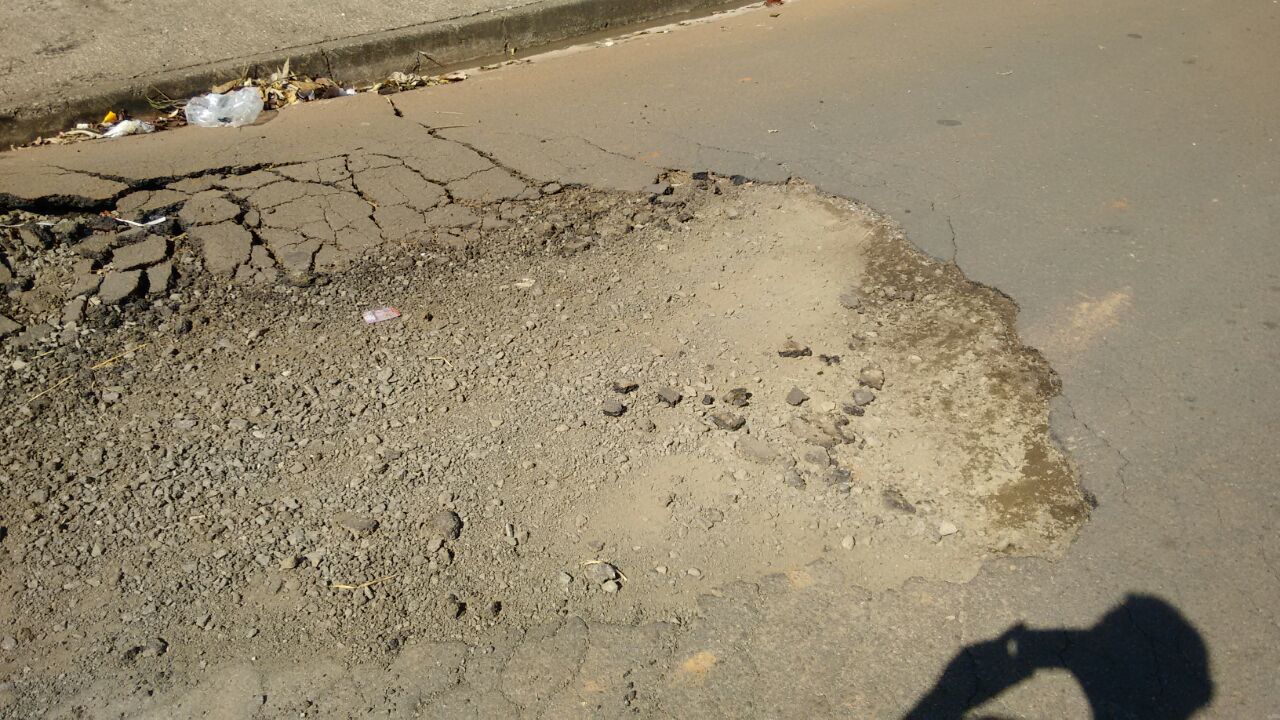 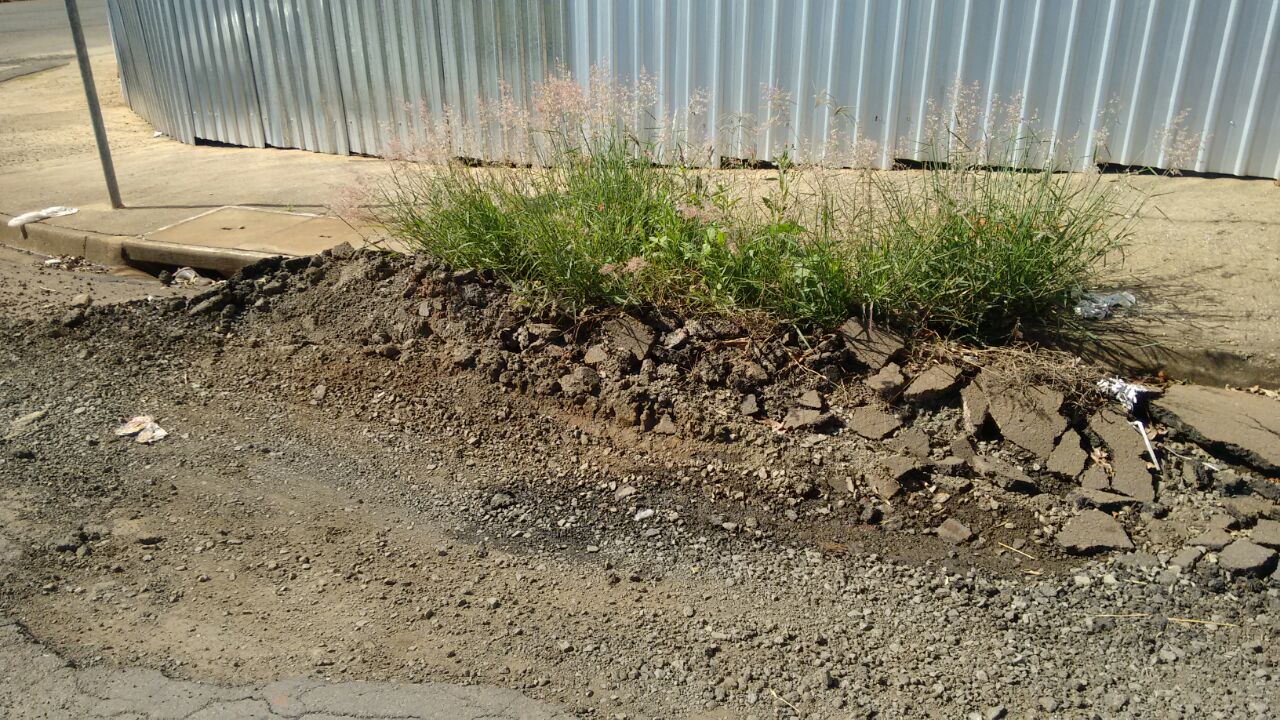 